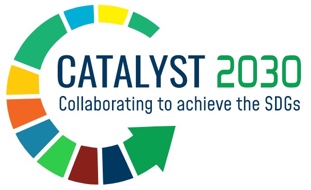 Catalyst 2030 Awards for Systemic ChangeFinalists include philanthropic, multilateral and non-profit organisations, funders, government and business leaders who embrace collaboration and co-creation as they shift power dynamics to pursue the Sustainable Development Goals (SDGs).Catalyst 2030, the global movement of people and organisations, who have committed to applying bold new strategies in pursuit of the SDGs have unveiled the finalists of the annual catalyst2030 Awards 2022. The vision of the movement’s global Awards 2022, now in its second year, is to celebrate individuals and organisations that drive co-creative collaborations that confront some of the world’s most pressing problems. This includes exploring solutions to challenges such as poverty, food insecurity and inequal access to education, skills training and healthcare to accelerate attainment of the SDGs to make the world a better place.  The Catalyst2030 Awards 2022 received 200 nominations from which the movement’s General Assembly, seven jurors and a 12-member awards committee had selected more than 60 finalists. The awards committee is co-chaired by Social Imperative, Founder and Board Member, Matthew Bishop and Breakthrough, CEO Sohini Bhattacharya.“As a movement of dedicated social entrepreneurs and innovators, we are resolute in our pursuit to achieve the SDGs and support individuals, organisations and governments, who share and work towards our common goals. We also want to celebrate their successes. Our annual awards ceremony is just one way we highlight the achievements of our members and allies. They demonstrate how our movement is impacting the world to make it far more just place for everyone," spokesperson for Catalyst 2030 Jeroo Billimoria said.The 2022 finalists cut across sectors and included leaders who continuously distinguished themselves within philanthropic, government, business, bilateral and multilateral endeavors. At the same time, they advocate for the development and implementation of strategies geared towards the achievement of ambitious SDGs by 2030. Finalists include the following individuals and organisations in alphabetical order by awards category:Finalists | 2022
Corporates
Itaú, Brazil
Lavazza Group, Italy
L’Oreal Paris, India
SAP, Germany
17 Ventures, JordanDonors1. Leader in LearningAzim Premji Foundation, India
Pathy Family Foundation, Canada
Paul Hamlyn Foundation, United Kingdom
Veddis Foundation, India
Wellspring Foundation, United States2. Leader in TrustHalfMyDaf, United States
Human Capability Foundation, United Kingdom
Pathy Family Foundation, Canada
Wellspring Foundation, United States
Women Moving Millions, United States3. Leader in PartnershipAzim Premji Foundation, India
Fundación Comunitaria de Puerto Rico, Puerto Rico
Veddis Foundation, India
Wellspring Foundation, United States
Women Moving Millions, United States4. Leader in CollaborationCartier Philanthropy, Switzerland
H&M Foundation, Sweden
Imago Dei Fund, United States
MacArthur Foundation, United States
Wellspring Foundation, United StatesGovernments1. AfricaKwale County Government and Ummah Initiative Group, Kenya
Ministry of Health/Government of The Mountain Kingdom of Lesotho, Lesotho 2. AmericasAlcaldía de Condoto, Colombia
City of Orlando, Florida, United States 3. Asia PacificState of Maharashtra, India
Victorian Government, Australia 4. EuropePact for Impact, Government of France, France
Government of Spain, Spain 5. MENABahrain Science Center for SDGs (BSC), Bahrain
Government of Jordan Social Security Corporation (SSC), JordanMultilaterals and BilateralsEuropean Commission, Belgium
Global Affairs Canada – “Canada Helping Women and Girls” Initiative, Canada
Sida – Regional Cooperation in Africa, SwedenThe winners of the global awards in the respective categories will be announced on 22 June 2022 at the Catalyst 2030, Change Awards 2022 virtual ceremony. We congratulate all the nominees, collaborators, jurors and finalists. EndsNotes for editorsCatalyst 2030 is a global movement of social entrepreneurs and social innovators from all sectors who share the common goal of creating innovative, people-centric approaches to attain the Sustainable Development Goals by 2030. Joining forces with communities, governments, businesses and others, Catalyst 2030 members are changing systems at all levels through collective action and bold, new strategies. Launched at the World Economic Forum in January 2020, Catalyst 2030 comprises more than 1,500 people and organisations who are active in over 180 countries and who directly reach an estimated two billion people. We believe in collective action and that bold new strategies are needed to achieve the SDGs by 2030. For more information about the work of Catalyst 2030, or to arrange an interview, please contact Nwando Ajene nwando@catalyst2030.net© Catalyst 2030 | Privacy Policy